HjemmespeidingSpeidermerker som du kan ta hjemme!
Stifinnere og VandrereHer følger en oversikt over noen av de speidermerkene som du kan ta hjemme. Du får godkjent merket når en voksen hjemme har undertegnet bak hvert enkelt punkt. Send bilde av signert skjema til din speiderleder, gjerne sammen med bilder av det du gjorde.Speiderlederen kjøper inn merke til deg!Du trenger kanskje hjelp fra en voksen til noen av oppgavene. Det ligger også mye nyttig hjelp og informasjon på speiderforbundets sider: speiding.no Du finner flere speidermerker på speiding.no (fordypningsmerker for stifinner og vandrer): https://speiding.no/speiderprogram/speiderbasen?sort=relevant-descend&searchWord=&page=11&activity_age_group=7283%2C7284&activity_type=7305

Hjemmespeiding: Husstell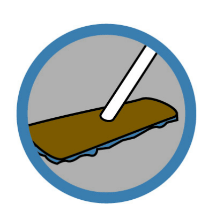 Hjemmespeiding: Korona-dugnad Nytt merke for stifinnere og vandrere:Det finnes mye god informasjon på nett, men også mye dårlig. Vi anbefaler at man bruker:FolkehelseinstituttetHelsedirektoratetSikkerhetHvis arbeidet med merket innebærer å gjøre noe som kan medføre smittefare, husk å følge de til enhver tid gjeldende smittevernbestemmelsene. Det kan være håndhygiene, holde god avstand til andre, unngå offentlig transport m.m.Hjemmespeiding: KOKK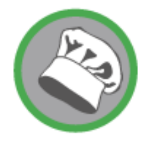 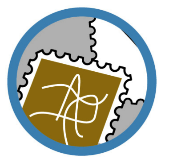 Hjemmespeiding: SAMLE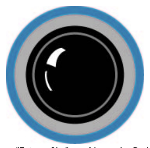 Hjemmespeiding: Foto og film Hjemmespeiding: Plantekjennskap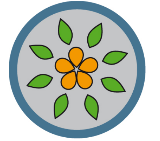 .Hjemmespeiding: Friluftsspeider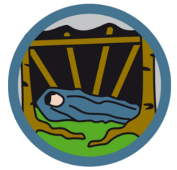 Hjemmespeiding: Astronomi 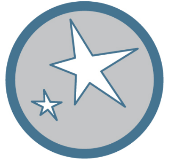 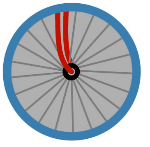 Hjemmespeiding: Sykkel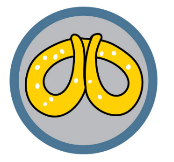 Hjemmespeiding: BakerOppgaveGodkjent (signert av voksen)1. Gjør minst fire av disse oppgavene:Puss sølvtøy eller vinduer.Støvsug og vis at du kan tømme støvsugeren.Lag frokost, rydd etter frokosten og vask opp på en patruljetur.Vask en ullgenser eller stryk en bluse eller skjorte.Vær med å vaske speiderhytta.Hold god orden på rommet ditt minst en måned.Vær med på storrengjøring hjemmeVise at du kan bruke strykejern2. Vis at du kan sortere klesvask riktig (farger, ulike stoff o.l.).3. Ta ansvar for riktig sortering av søppel hjemme.4. Rydde ut av sekken etter en tur.5. Vis at du holder speiderskjorta ren og ordentlig: sy på merker som ligger løst. Stryk speiderskjerfet.OppgaveGodkjent (signert av voksen)Lær om smittevern og karantene. Bruk informasjon fra: Folkehelseinstituttet og HelsedirektoratetPraktiser de vanlige anbefalingene for å unngå smittespredning, som håndvask, bruk av lommetørkle og vise hensyn ved hosting og nysing, holde god avstand med mer. Finn ut hvordan du kan gjøre dagen hyggeligere for familiemedlemmene som må holde seg hjemme over lang tid, og gjør det.Gå, sykle, padle eller liknende til et nytt sted hver dag eller samle søppel i naturen, studér forandringene i naturen, ta naturbilder eller liknende i minst én uke. Hvis du ikke kan gå ut, gjør noe aktivt og nyttig inne.Legg ut noe oppmuntrende på sosiale medier. Praktiser nettvett og medievett: vær en god venn på nettet, vær kildekritisk og tenk over hva du deler.Skriv dagbok om hva du har opplevd, gjort og tenkt i løpet av dagen. Ta med både positive og negative ting.OppgaveGodkjent (signert av voksen)1. Lag hjemmelaget pizza.2. Lag en grillmiddag.3. Kok grøt, eksempelvis risengrynsgrøt eller havregrøt3. Lag en tradisjonell norsk matrett, eksempelvis kjøttkaker i brun saus.OppgaveGodkjent (signert av voksen)1. Skaff til veie og systematisk ordne en rikholdig samling.2. Ta bilde av samlingen og send til leder. Presenter samlingen for et familiemedlem. Fortell hvordan du gikk frem ved innsamlingen (planlegging, samarbeid med andre), hvordan du jobbet med å systematisere og forklar om det du har samlet inn.OppgaveGodkjent (signert av voksen)1. Ta gode og skarpe portrettbilder av din familie 2. Ta 10 gode bilder hvor du bruker blits og eksperimenterer med lyssetting.3. Ta 10 gode og skarpe bilder i sollys.4. Ta bilder på en tur og sett det sammen til et lysbildeshow.OppgaveGodkjent (signert av voksen)1. I løpet av minst to turer skal du samle og lære deg å kjenne minst to av disse punkteneåtte nytteveksteråtte tresorter (woodcraftsamling)fem mosetyperto typer lavtre typer lyng2. Gjør to av disse:Lag en plantesamling på 40 planter uten rot, plukket, presset og ordnet i familier basert på Lids flora (kan benyttes senere i vgs.).Lag en bildeserie (i word eller powerpoint) som beskriver plantelivet på hjemstedet ditt.Lær deg å kjenne igjen de vanligste trærne på hjemstedet ditt. Lær deg å kjenne dem igjen både om sommeren og om vinteren. Lær mest mulig om trærnes vekst og utvikling. Finn ut litt om tradisjonell og moderne bruk av de aktuelle tresortene.OppgaveGodkjent (signert av voksen)1. Sov ute (i telt, snøhule, gapahuk eller under åpen himmel) like mange netter, i løpet av et år, som du er år gammel.2. Sov ute minst en gang til hver årstid.3. Lever en kort logg til patruljefører eller troppsleder.OppgaveGodkjent (signert av voksen)1. Vis at du kan finne nord ved hjelp av stjernene.2. Pek ut minst seks stjernebilder på himmelen og kjenn navnet på dem, og undersøk navnets opprinnelse.3. Vit navn på planetene i solsystemet og rekkefølgen på dem, og forsøk å finne noen av dem på himmelen.4. Lær om månens bevegelse omkring jorda, og hvorfor det blir flo og fjære.5. Lær om vår galakse, Melkeveien, og kjenn til to andre galakser.OppgaveGodkjent (signert av voksen)1. Vis at sykkelen din er i forskriftsmessig stand.2. Lær deg de mest nødvendige reparasjoner på sykkelen.3. Dra på en sykkeltur hvor du sykler minst 50 km4. Lær deg de viktigste trafikkreglene for syklister og riktig valg og bruk av sykkelhjelm.OppgaveGodkjent (signert av voksen)1. Bake noe fra en annen verdensdel.2. Finn en oppskrift og gjør den om til riktig antall personer.3. Lage en pizzadeig, kjevle ut bunnen og lage pizza.4. Lage boller eller lignende, med eller uten fyll.